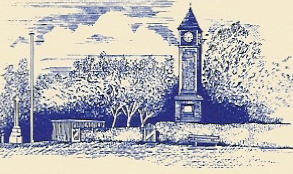 PARISH COUNCIL OF SANDHURST, KENT____________________________________________________________________Please reply to Catherine Catt, Parish Clerk, Old School, Back Road, Sandhurst, Kent TN18 5JS 01580-850295To : Members of Sandhurst Parish CouncilI summon you to a meeting of Sandhurst Parish Council which will take place on Tuesday, 7 September 2021 at 19.00 hrs when the business detailed on this Agenda will be considered.Members of the Public and the Press are welcome to attend this meeting.At the Chairman’s discretion, up to 15 minutes will be set aside for questions from members of the public each one of whom may be invited to speak for a maximum of 3 minutes in total relating to items on the Agenda or about issues of local concern.  They have the right and are welcome to stay and observe the rest of the Meeting in accordance with the Public Bodies (Admission to Meetings) Act 1960, s1.  Please inform the Clerk if you wish to film orPlease contact the Clerk if you are unable to attend – Quorum for Council is 3 Members.Catherine Catt : Parish Clerk1 September 2021AGENDACATHERINE CATT					CC:	For InformationClerk to Sandhurst Parish Council				County Cllr Seán Holden								Borough Cllr Godfrey Bland								PCSO FullerItem No1.Welcome & ApologiesTo receive apologies as reported at the meeting2.Declarations of InterestTo receive Declarations of Interest on agenda items.  Members are reminded that they must inform the Monitoring Officer of any changes to their Notification of Disclosable Pecuniary Interests3.Approval of MinutesTo resolve that the Minutes of the meeting of the Council held on 22 June 2021 are a true record of the meeting.Members are reminded the only issues relating to the minutes that can be discussed is their accuracy.4.Councillor InterventionKCC Councillor Holden – TBCTWBC Councillor Bland – TBC5.FinanceAccountsTo approve accounts retrospectively for payment from 1 August to 31 August 2021To receive details retrospectively of receipts from 1 August to 31 August 2021To note the bank reconciliation at 31 August 20216.Sub-committeesTo agree the make-up of sub-committees:
- OSH
- Sports & Recreation Facilities
- Infrastructure (Highways, PROW & Road Safety)
- Staffing7.CCTV for PavilionTo consider quotations received for CCTV installation and lighting improvements to deter vandalism8.Schedule of WorksTo consider costings for next scheduled items and agree action to be taken9.Tidy VillageTo agree a date for an autumn litter pickTo agree a tree planting planTo agree any other actions required10.OSH UpdateTo receive an update on entry systems and floor assessment and agree actions as necessary11.AllotmentsTo agree notice to be given to holders before 29th September of any changes to rent or conditions 12.Speedwatch & Road SafetyTo receive an update13.Neighbourhood PlanTo receive an update on the potential resurrection of the Plan14.Planning ApplicationsTo comment on the following planning applications :21/02714/FULLLand Adjacent To Standen Street Benenden Cranbrook Kent
Material change of use of land to mixed use for agriculture, equestrian and to include stationing of caravans for residential occupation with associated operational development, additional hard standing, repositioned manure store (Part Retrospective)21/02919/TCACowbeach Bodiam Road Sandhurst Cranbrook Kent 
Trees in a conservation area21/02433/FULL
Bardens Cottage Rye Road Sandhurst Cranbrook KentSingle storey two bay garage one bay open one with doors15.Correspondence to the ClerkTo note any correspondence received by the Clerk16.Public InterventionThe Chairman will allow 15 minutes for a public intervention at the appropriate point in the meeting if necessary17.Date of Next Meeting Tuesday 12 October 2021